Veckobrev, vecka 17Allmän informationKlämdag Torsdag 5/5 är hela verksamheten stängd då det är Kristi himmelsfärdsdag. På fredagen 6/5 är det lovdag för skolans elever. Vi behöver därmed veta vilka barn som behöver omsorg på fredagen gällande förskola och fritids. Meddela personalen snarast, det går även bra att maila till forskola.frita@gmail.comKvalitetsenkäterGlöm inte bort att lämna in era enkätsvar, senast 4/5. Vi har fått väldigt få svar från förskolans vårdnadshavare.Tom TitsTisdag den 10/5 kommer hela skolan (F-6) åka på studieresa till Tom Tits i Södertälje. Vi åker härifrån kl.8.30 och beräknar att åka därifrån kl.15.00. Under dagen ska eleverna ha med sig matsäck så de klarar sig hela dagen. Har ni inte möjlighet att ordna matsäck så kontakta personalen så ordnar vi det. Fritidspersonalen önskar att ni vårdnadshavare meddelar om ert/era barn ska ha omsorg på fritids när de kommer tillbaka från studieresan. UtvecklingssamtalFörskolan: Nu har ni fått en inbjudan med tider och information om ert/era barns utvecklingssamtal som ligger vecka 19. Inbjudan finns i postrullarna.  Skolan: Förra veckan fick eleverna (1-6) med sig tider och information om utvecklingssamtal. Samtalen ligger vecka 19 på ons-fre. Öppet husOnsdagen den 11/5 kl 12.00-14.30 är ni åter igen välkomna på öppet hus till förskola, skola och frita. Barn och elever går sina ordinarie tider men får gärna stanna kvar tillsammans med vårdnadshavare och titta/delta i våra verksamheter.FörskolaMåndag: Under fm hade 2-4 åringarna miniröris i gymnastiksalen, vi avslutade med avslappning till lugn musik. 5-6 åringarna skapade blommor av papptallrikar samt gjorde olika insekter som sattes dit på blomman. Utelek på em. Tisdag: Efter gemensam fruktstund jobbade 6-åringarna med sina språk- och skrivböcker. Tillsammans skapade vi även planeringsböcker som de kan arbeta vidare med när de följer med till skolan/fritids. Övriga barn samtalade om väder och skapade solar av styrolit och piprensare. Utelek på em. Onsdag: Vi gick ut och lekte på förskolans gård, efter ett tag kom regnet, men det tyckte barnen bara var roligt. Barnen cyklade, gungade och lekte rollekar. Efter läsvilan byggde alla barnen med duplolego. De byggde en polisstation, ett hus och ett slott. Torsdag: På fm färdigställde 5-6 åringarna sina planeter som nu hänger i taket i matsalen. 3-4 åringarna arbetade med bokstaven Ee och de yngre barnen lekte med djurkorten. Fredag: Barnens fria val av aktivitet. OBS! Glöm inte att titta över era barns kläder. Nu behövs inte längre fodrade regnkläder/utebyxor, det kan istället finnas ett par tunnare överdragsbyxor eller ett par tjockare jeans som barnen kan byta om till vid utevistelse. SkolaI torsdags fick vi en rastutmaning av Åsa. Under två raster skulle vi hoppa hopprep och tillsammans försöka klara så många hopp som möjligt. Och som vi hoppade, 16 167 hopp lyckades vi hoppa (trots regn under lunchrasten…). Flera skolor runt om i landet deltog i denna utmaning. Mycket roligt!Åk F-3I svenskan har F-1 arbetat i sina bokstavsböcker. I matten har de gjort blandade övningar som till exempel mönster och talordning.Varje morgon denna vecka har åk 3 haft nationella prov i matte. Det är många delprov och många olika områden som testats och som visar elevernas förmågor i matematik. Under onsdagen övade några i trean på problemlösning (vilket räknesätt ska användas, hur skriver man uträkningen och vad blir svaret), och några gjorde multihopp.På musiken har vi fortsatt att rappa. Några rappar barnsånger och några skriver egna texter. I fredags spelade F-2 olika tärningsspel.Åk 4-6I musiken har eleverna övat på att spela gitarr, bas och trummor i grupp. De har övat på olika barnsånger med tvåackordsbyte. Dessa ska vi sjunga tillsammans med förskolan när vi är redo. I torsdags eftermiddag bjöd vi ner förskolans äldsta barn till en liten sångstund.I engelskan har eleverna arbetat enskilt med olika texter och övningar på datorn.Idrott I måndags hade F-3 idrott tillsammans. Vi lekte följa John som uppvärmning. Sedan tränade vi på starter och gick igenom teknik när man ska stöta kula. Eleverna fick stöta kula med bocciaklot.4-6 har också stött kula med bocciaklot. De har även sprungit stegringslopp och lekt sprintlekarna, kongömma och luffarschack. I tisdags joggade vi upp till KIK och övade kast med liten boll. Vi spelade kastbrännboll och joggade sedan hem igen.FriluftsdagOnsdag den 4/5 (se information i tidigare veckobrev)FritaMåndag: Idag gjorde vi en bildövning där barnen övade på att följa instruktioner och att rita av. Slutresultatet blev ett fiskstim. Efter mellis gick vi ut och lekte. Vi lekte hela havet stormar, fruktsallad, under hökens vingar samt dunken. Tisdag: Arbete i planeringsboken samt utelek på skolgården. Onsdag: Lekar i gymnastiksalenTorsdag: Färgleken där reaktionen testades.Fredag: Tärningsspel, utelek och pyssel inne.Trevlig helg!Anna, Pelle, Sussie, Iréne, Åsa, Anne-Helene, Erika, Nina, Nicklas, Johanna och Kristin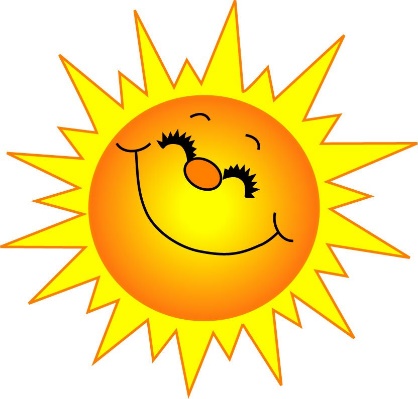 